Al Consiglio provinciale dell’Ordinedei Consulenti del Lavoro diPRATOVia Pugliesi, 2659100 PRATORACCOMANDATA / VIA PECOggetto: domanda di iscrizione al registro dei praticanti Il/la sottoscritto/a        Nato/a a       Prov.      il       residente  a     CAP       Prov.      Via       tel.      , e-mail      codice fiscale      CHIEDEdi essere iscritto al Registro dei praticanti del Consiglio Provinciale di Prato Allo scopo, consapevole delle sanzioni penali e civili, nel caso di dichiarazioni mendaci, di formazione o uso di atti falsi, richiamate dall’art. 76 del DPR n. 445 del 28/12/2000, sotto la sua responsabilità dichiara di (fleggare e riportare solo quanto inerente la propria situazione):essere nato a      prov. (     ) il       .;essere residente in       Prov. (     ) cap       Via       n.       interno / scala       ;essere cittadino di uno Stato membro UE o di uno Stato estero a condizioni di reciprocità;essere in possesso della carta di soggiorno, di cui all'art. 9 del D.Lgs. 25 luglio 1998, n. 286, di cui si allega copia (Solo per gli stranieri extra U.E.);essere in possesso del seguente diploma di laurea        classe di laurea        conseguita in data       con votazione      ,  presso l’Università di       (indicato nell’art. 3, comma 2, lettera d) della Legge 11 gennaio 1979, n. 12 ed appartenente alle classi di laurea elencate nell’allegato 2) del regolamento approvato dal Consiglio nazionale dell’Ordine con delibera 327 del 23 ottobre 2014 (REGOLAMENTO SUL TIROCINIO OBBLIGATORIO MOD. 2013-05-15.docx (consulentidellavoro.po.it); non svolgere praticantato per attività professionali diverse, presso lo stesso studio professionale o società tra professionisti, anche se trattasi di studio associato fra iscritti in ordini diversi o società multiprofessionale;essere in costanza di rapporto di pubblico impiego/di rapporto di lavoro subordinato privato e che la relativa disciplina prevede modalità e orari di lavoro idonei a consentirne l'effettivo svolgimento del tirocinio;non aver subito condanne penali;non avere carichi pendenti.Di essere stato informato, ai sensi e per gli effetti di cui all’art. 10 della legge 675/96, che i dati personali raccolti saranno trattati, anche con strumenti informativi, esclusivamente nell’ambito del procedimento per il quale la presente dichiarazione viene resa;Dichiara altresì che la procura della Repubblica competente, per eventuali accertamenti, è quella presso il Tribunale di (luogo)      e allega i seguenti documenti:Certificato dei carichi pendenti rilasciati dalle competenti procure della Repubblica presso il Tribunale e presso la Prefettura ( in alternativa specifica autocertificazione);Certificato del casellario giudiziale (in alternativa specifica autocertificazione)dichiarazione del professionista: di essere iscritto all’Albo da almeno cinque anni e che attesti l'ammissione alla pratica nel proprio studio intendendosi per tale il luogo ove con carattere di abitualità e prevalenza viene esercitata la libera professione di Consulente del Lavoro, sia in forma individuale che associata, societaria o in qualsiasi altra forma ammessa dalla legge,  nonché dichiarazione del numero di tutti i praticanti presenti nello studio inclusi quelli svolgenti il tirocinio per altre discipline professionali;dichiarazione del professionista di essere in regola con gli obblighi e gli adempimenti in materia di formazione continua obbligatoria con riferimento all’ultimo periodo scaduto;ricevuta del versamento del contributo una tantum pari a € 300,00 per l'iscrizione al registro Praticanti, nelle misure stabilite dal Consiglio provinciale ai sensi dell'art. 7 del D.Lgs. 23 novembre 1944, n. 382; Il Contributo semestrale,  per un importo complessivo pari a € 510,00  sarà da versare  in  quote semestrali da € 170,00 nel 4° mese del semestre di iscrizione al Registro. I versamenti sono da effettuarsi tramite PAGOPA utilizzando l’avviso di pagamento da richiedere in segreteria oppure utilizzando il seguente link PORTALE DEI PAGAMENTI DELL'ORDINE CONSULENTI DEL LAVORO DI PRATO (plugandpay.it) due foto formato tessera firmate.copia della carta identità e del codice fiscale.Patto formativo sottoscritto dal Praticante  e dal Professionista;Copia del titolo di studio (in alternativa specifica autocertificazione)Informativa privacy;Indica come indirizzo al quale ricevere le comunicazioni dal Consiglio provinciale i seguenti recapiti:residenza:      telefono:      mail:      pec:      In attesa di riscontro, coglie l’occasione per inviare distinti saluti.Luogo e datafirmaIl Consiglio si riserva di accettare la presente domanda di iscrizione previa verifica della correttezza delle condizioni previste e, in virtù del comma 1 dell’art. 4 del regolamento sul tirocinio obbligatorio per accesso alla professione di Consulente del Lavoro. Inoltre il Consiglio delibera in merito alla domanda di iscrizione entro sessanta giorni dalla data di presentazione della stessa e l’iscrizione ha effetto, ad ogni fine, dalla data di presentazione della domanda.Al Consiglio provinciale dell’Ordinedei Consulenti del Lavoro diPratoVia Pugliesi, 2659100 PratoRACCOMANDATA / VIA PECOggetto: dichiarazione del dominus Il sottoscritto ………………………………………….. (cod. fisc. ………………………….…) iscritto al n. …… dell’Albo Provinciale dei Consulenti del Lavoro di ………………………………………….  dal …………………….. DICHIARAche a decorrere dal …….…………… il sig/la sig.ra …………………………………………………………………………………. viene ammesso/a alla frequenza dello Studio professionale sito in …………………………………….………. (prov. …………) Via/Piazza  …………………………………………………………………………………………. dove il sottoscritto svolge con carattere di abitualità e prevalenza la libera professione, in forma:individualeassociatasocietaria, per svolgere il periodo di tirocinio professionale previsto dalla legge;di avere/non avere altri praticanti in studio (indicarne il numero________, oltre quello cui si riferisce l’istanza);di essere in possesso dei requisiti soggettivi previsti dalla normativa in quanto Consulente del Lavoro iscritto all’Albo da almeno cinque anni, che opera come libero professionista con attività abituale e prevalente in forma individuale, associata o societaria;di aver eletto domicilio professionale in ……………………………………………………….. (prov. …………..) Via ……………………………………………………………………………….di avere il seguente domicilio digitale: pec………………………………………………………………………………………………………..di essere in regola con gli obblighi e gli adempimenti in materia di formazione continua obbligatoria previsti dall’Ordinamento, con riferimento all’ultimo periodo scaduto (biennio:________________.In fede, Luogo e dataFirma___________________________Al Consiglio provinciale dell’Ordinedei Consulenti del Lavoro diPratoVia Pugliesi, 2659100 PratoOggetto: dichiarazione del praticante Il sottoscritto……………………………...……………………………………..………. Codice fiscale: …………………………………………………………consapevole che in caso di falsa dichiarazione potrà essere punito ai sensi del Codice Penale e che , inoltre, qualora dal controllo effettuato emerga la non veridicità del contenuto di taluna delle dichiarazioni rese, verrà cancellato dal Registro dei praticanti, DICHIARAdi non svolgere praticantato per attività professionali diverse, presso lo stesso studio professionale, anche se trattasi di studio associato fra iscritti in ordini diversi, in cui sarà ammesso per la pratica, propedeutica all’ammissione all’esame di stato per l’abilitazione all’esercizio della professione di Consulente del Lavoro, e di non trovarsi in alcuna delle situazioni di incompatibilità previste dall'art.4 della legge 11 gennaio 1979, n. 12. In fede Luogo e data: Firma del praticante MODULO PER AUTOCERTIFICAZIONE E DICHIARAZIONI SOSTITUTIVE AI SENSI DEL D.P.R. n. 445/2000Utilizzabile per i documenti riferiti alle persone fisiche: La firma potrà essere apposta alla presenza del personale incaricato dall’Amministrazione. In alternativa il prospetto firmato dovrà essere accompagnato dalla fotocopia di un documento in corso di validità. Ai sensi dell’art. 46 del D.P.R. n. 445 del 2000, la dichiarazione che il dichiarante rende nel proprio interesse può riguardare anche stati, fatti e qualità relativi ad altri soggetti di cui egli abbia diretta conoscenza. Il sottoscritto……………………………….……………...………………………… nato a.………………………….....................................…… il……..……………., residente a ……………………………………………..............prov.…..………… in via ………………………………………………………....……….. n. …………. consapevole delle sanzioni penali previste dal D.P.R. n. 445 del 2000, per le dichiarazioni mendaci, la falsità negli atti e l’uso di atti falsi, con riferimento a sé medesimo, dichiara sotto la propria responsabilità:  che presso il Casellario giudiziale di …………………………….………… nulla risulta iscritto a suo nome; che non ha carichi pendenti presso le procure della Repubblica su tutto il territorio nazionale; Data 										Firma…………………………………                                                             …………………………………… N.B. Verranno effettuati controlli da parte dell’Amministrazione sulla corrispondenza dei dati e delle notizie dichiarati. In caso di false dichiarazioni, si applicherà quanto previsto dal d.P.R. n. 445 del 2000 e verrà disposta la sanzione amministrativa della cancellazione dall’Albo.Firma per ricezione e presa visione________________________________Marca da Bollo€ 16,00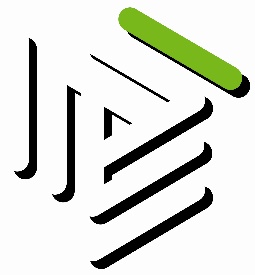 Ordine Consulenti del LavoroOrdine Consulenti del LavoroOrdine Consulenti del Lavoro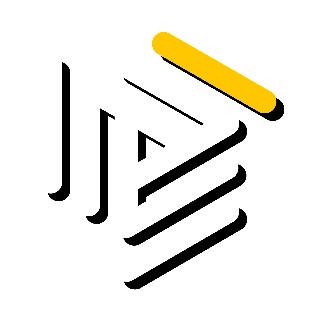 Consiglio Nazionale dell’Ordine Viale del Caravaggio 84 00147 RomaTel. 06 549361  -  Fax  06 5408282 e-mail consiglionazionale@consulentidellavoro.ite-mail pec consiglionazionale@consulentidellavoropec.itConsiglio Nazionale dell’Ordine Viale del Caravaggio 84 00147 RomaTel. 06 549361  -  Fax  06 5408282 e-mail consiglionazionale@consulentidellavoro.ite-mail pec consiglionazionale@consulentidellavoropec.itConsiglio Provinciale di Prato
Via Pugliesi, 26 – 59100 Prato
Tel. 0574/30489 –
e-mail posta@consulentidellavoro.po.it 
e-mail pec ordine.prato@consulentidellavoropec.it Consiglio Provinciale di Prato
Via Pugliesi, 26 – 59100 Prato
Tel. 0574/30489 –
e-mail posta@consulentidellavoro.po.it 
e-mail pec ordine.prato@consulentidellavoropec.it Consiglio Provinciale di Prato
Via Pugliesi, 26 – 59100 Prato
Tel. 0574/30489 –
e-mail posta@consulentidellavoro.po.it 
e-mail pec ordine.prato@consulentidellavoropec.it INFORMATIVA concernente i dati personali forniti all’atto dell’iscrizione all’Registro dei Praticanti Consulenti del Lavoro fornita ai sensi degli articoli 12 e seguenti del Regolamento UE n. 2016/679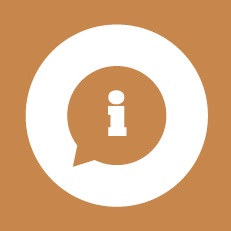 cognome e nome, luogo e data di nascita, titolo di studio, residenza data di inizio del periodo di pratica, inizio e fine di eventuali periodi di sospensione, periodi di tirocinio volti presso enti o professionisti di altri paesi o in applicazione di convenzioni stipulate tra Consiglio Nazionale dell’Ordine e MIUR, la partecipazione a  corsi di formazione, corsi di laurea o master, eventuali provvedimenti disciplinari, data e motivi di cancellazione dal registro, indirizzo pec e indirizzo posta elettronica ordinaria, recapiti telefonici. annotazione eventuali provvedimenti disciplinariINFORMATIVA concernente i dati personali forniti all’atto dell’iscrizione all’Registro dei Praticanti Consulenti del Lavoro fornita ai sensi degli articoli 12 e seguenti del Regolamento UE n. 2016/679cognome e nome, luogo e data di nascita, titolo di studio, residenza data di inizio del periodo di pratica, inizio e fine di eventuali periodi di sospensione, periodi di tirocinio volti presso enti o professionisti di altri paesi o in applicazione di convenzioni stipulate tra Consiglio Nazionale dell’Ordine e MIUR, la partecipazione a  corsi di formazione, corsi di laurea o master, eventuali provvedimenti disciplinari, data e motivi di cancellazione dal registro, indirizzo pec e indirizzo posta elettronica ordinaria, recapiti telefonici. annotazione eventuali provvedimenti disciplinariINFORMATIVA concernente i dati personali forniti all’atto dell’iscrizione all’Registro dei Praticanti Consulenti del Lavoro fornita ai sensi degli articoli 12 e seguenti del Regolamento UE n. 2016/679cognome e nome, luogo e data di nascita, titolo di studio, residenza data di inizio del periodo di pratica, inizio e fine di eventuali periodi di sospensione, periodi di tirocinio volti presso enti o professionisti di altri paesi o in applicazione di convenzioni stipulate tra Consiglio Nazionale dell’Ordine e MIUR, la partecipazione a  corsi di formazione, corsi di laurea o master, eventuali provvedimenti disciplinari, data e motivi di cancellazione dal registro, indirizzo pec e indirizzo posta elettronica ordinaria, recapiti telefonici. annotazione eventuali provvedimenti disciplinariINFORMATIVA concernente i dati personali forniti all’atto dell’iscrizione all’Registro dei Praticanti Consulenti del Lavoro fornita ai sensi degli articoli 12 e seguenti del Regolamento UE n. 2016/679cognome e nome, luogo e data di nascita, titolo di studio, residenza data di inizio del periodo di pratica, inizio e fine di eventuali periodi di sospensione, periodi di tirocinio volti presso enti o professionisti di altri paesi o in applicazione di convenzioni stipulate tra Consiglio Nazionale dell’Ordine e MIUR, la partecipazione a  corsi di formazione, corsi di laurea o master, eventuali provvedimenti disciplinari, data e motivi di cancellazione dal registro, indirizzo pec e indirizzo posta elettronica ordinaria, recapiti telefonici. annotazione eventuali provvedimenti disciplinariINFORMATIVA concernente i dati personali forniti all’atto dell’iscrizione all’Registro dei Praticanti Consulenti del Lavoro fornita ai sensi degli articoli 12 e seguenti del Regolamento UE n. 2016/679cognome e nome, luogo e data di nascita, titolo di studio, residenza data di inizio del periodo di pratica, inizio e fine di eventuali periodi di sospensione, periodi di tirocinio volti presso enti o professionisti di altri paesi o in applicazione di convenzioni stipulate tra Consiglio Nazionale dell’Ordine e MIUR, la partecipazione a  corsi di formazione, corsi di laurea o master, eventuali provvedimenti disciplinari, data e motivi di cancellazione dal registro, indirizzo pec e indirizzo posta elettronica ordinaria, recapiti telefonici. annotazione eventuali provvedimenti disciplinariINFORMATIVA concernente i dati personali forniti all’atto dell’iscrizione all’Registro dei Praticanti Consulenti del Lavoro fornita ai sensi degli articoli 12 e seguenti del Regolamento UE n. 2016/679cognome e nome, luogo e data di nascita, titolo di studio, residenza data di inizio del periodo di pratica, inizio e fine di eventuali periodi di sospensione, periodi di tirocinio volti presso enti o professionisti di altri paesi o in applicazione di convenzioni stipulate tra Consiglio Nazionale dell’Ordine e MIUR, la partecipazione a  corsi di formazione, corsi di laurea o master, eventuali provvedimenti disciplinari, data e motivi di cancellazione dal registro, indirizzo pec e indirizzo posta elettronica ordinaria, recapiti telefonici. annotazione eventuali provvedimenti disciplinariTRATTAMENTO: BASE GIURIDICA E FINALITA’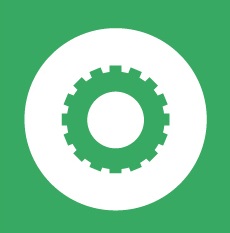 Il trattamento dei dati personali avviene per lo svolgimento delle funzioni istituzionali del Consiglio Provinciale dell’Ordine dei consulenti del Lavoro e del Consiglio Nazionale dell’Ordine dei Consulenti del Lavoro sulla base di quanto disposto dalla Legge 11 gennaio 1979, n. 12 dell’articolo 6 del D.P.R. 7 agosto 2012 n. 137 Il trattamento dei dati personali ha le seguenti finalità: tenuta ed aggiornamento del Registro dei Praticanti di cui all’articolo 2 del Regolamento sul tirocinio obbligatorio per l’accesso alla professione di consulente del lavoro approvato dal Consiglio Nazionale dell’Ordine dei Consulenti del LavoroSOGGETTI RESPONSABILI E DATI DI CONTATTO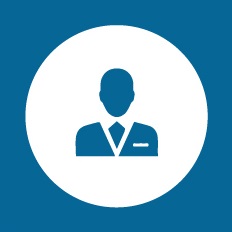 Il Titolare del trattamento è il Consiglio Provinciale di PratoIl Responsabile del trattamento è Aiazzi PaolaIl Responsabile protezione dati è Mazzucchielli Rodolfo [posta@consulentidellavoro.po.it]Il Co-titolare del trattamento è il Consiglio nazionale dell’Ordine dei Consulenti del LavoroIl Responsabile del trattamento è il presidente pro-tempore De Luca RosarioIl Responsabile protezione dati è il consigliere nazionale tesoriere Stefano Sassara (contatto: dpo@consulentidellavoro.it)CONSERVAZIONE ED ARCHIVIAZIONE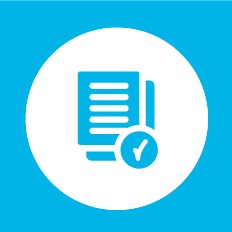 I dati personali sono salvati su supporto cartaceo (Registro tenuto presso il CPO) e su supporto informatico (Albo Unico Informatico)conservati su supporto cartaceo e informatico per il periodo prescritto dalla Legge 11 gennaio 1979, n. 12 dell’articolo 3 del D.P.R. 7 agosto 2012 n. 137cancellati integralmente, anche mediante sovra-registrazione, con modalità tali da rendere non riutilizzabili i dati cancellatiDIRITTI DELL’INTERESSATO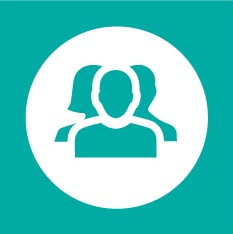 L’interessato al trattamento gode dei diritti previsti dagli articoli da 15 a 21 del Regolamento UE n. 2016/679 ed in particolare:diritto di accesso ai dati personalidiritto di verifica delle finalità, modalità e logica del trattamentodiritto di presentare un reclamo all'Autorità di controllodiritto di ottenere il blocco dei dati se trattati in violazione di leggediritto all’oblio (cancellazione dei dati anche rafforzata)diritto di ottenere la limitazione del trattamento